Gilgit, March,2019Gilgit Serena Hotels: International Women’s Day 2019Gilgit’s Serena Hotel had organized a seminar to pay tribute to women from all walk of life. Number of women from different organizations, Government, NGOs, Bankers, Social Mobilizers, Hotel Staff, Karighar staff, Trainees participated to make this event successful. The first female leading ladies participated in this event and delivered #IWD2019 message to all the women present. Certificate for the most powerful women of Gilgit-Baltistan were distributed and the Happy Women’s Day cake was cut towards the end of the ceremony.#BalanceforBetter theme for year 2019 which acknowledges the growing global movement of building a gender-balanced world, but based on North Region, Gilgit Serena Hotel chose the theme as Women Empowerment, which means increasing strength of a women Economically, Socially, physiologically and through educationSerena Hotel is always working to empower the communities, Karighar is Serena Hotels CSR project which is dedicated towards women empowerment in the north region of Pakistan, in Gilgit-Baltistan.Women play an important part in the betterment of family, or organization in making society a better place. So, create a change to change the future, and educate, and empower a girl to change the world.Press Contact
Hussain Odhwani
Manager Marketing & Communication
Tel: +92 333 6349264
hussain.odhwani@serena.com.pk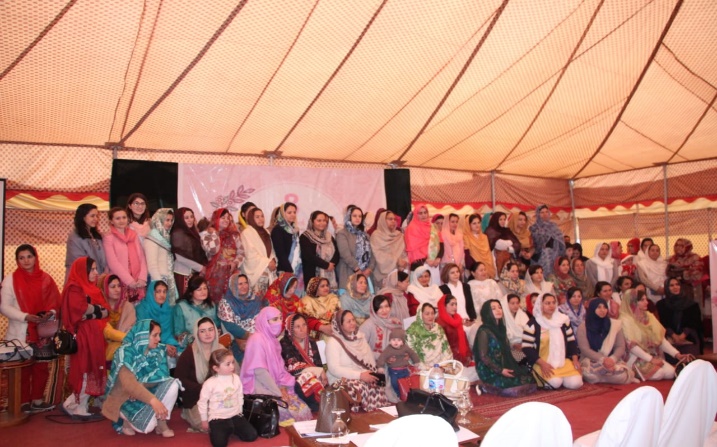 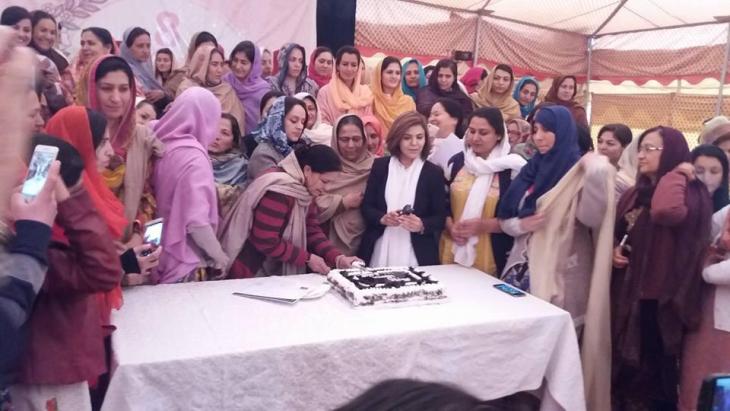 